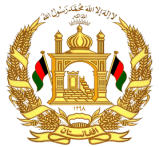 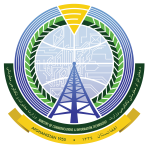 شماره ثبت                                                                                                                                                          تاریخ:     /    / ۱۳۹۹آدرس: محمد جان خان وات کابل- افغانستان                                                                Email: hr.complains@mcit.gov.af                                 Phone: 0202105391                                 شهرت شاکیشهرت شاکیشهرت شاکی علیهشهرت شاکی علیهاسم و تخلصاسم و تخلصاسم پدراسم پدروظیفهوظیفهریاستریاستشماره تماسشماره تماسموضوع شکایت                                                                                                                                                             محل امضاء و شصت شاکیبدین وسیله دوسیه شکایت (                   ) به تعداد (       ) ورق غرض رسیدگی و اخذ رسیدگی تصامیم لازمه ارایه گردید.                                                                                                                                                                   امضاء مسؤل آمریت ارتباط کارکنانموضوع شکایت                                                                                                                                                             محل امضاء و شصت شاکیبدین وسیله دوسیه شکایت (                   ) به تعداد (       ) ورق غرض رسیدگی و اخذ رسیدگی تصامیم لازمه ارایه گردید.                                                                                                                                                                   امضاء مسؤل آمریت ارتباط کارکنانموضوع شکایت                                                                                                                                                             محل امضاء و شصت شاکیبدین وسیله دوسیه شکایت (                   ) به تعداد (       ) ورق غرض رسیدگی و اخذ رسیدگی تصامیم لازمه ارایه گردید.                                                                                                                                                                   امضاء مسؤل آمریت ارتباط کارکنانموضوع شکایت                                                                                                                                                             محل امضاء و شصت شاکیبدین وسیله دوسیه شکایت (                   ) به تعداد (       ) ورق غرض رسیدگی و اخذ رسیدگی تصامیم لازمه ارایه گردید.                                                                                                                                                                   امضاء مسؤل آمریت ارتباط کارکنان